			              ПРОЕКТОЧЕРЕДНОЕ ЗАСЕДАНИЕ СОВЕТА ДЕПУТАТОВМУНИЦИПАЛЬНОГО ОКРУГА ОСТАНКИНСКИЙ  11 ФЕВРАЛЯ 2020 ГОДА В 19.00ПОВЕСТКА ДНЯ:	1. О согласовании установки ограждающих устройств на придомовой территории многоквартирного дома по адресу: ул. Большая Марьинская, д. 11.Докладчик:председатель градостроительной комиссии Совета депутатов Кунаков Кирилл Олегович2. Об информации временно исполняющего обязанности начальника ОМВД России по Останкинскому району города Москвы о работе отдела в 2019 году 	Докладчик: врио начальника ОМВД России по Останкинскому району Ефименко Андрей Андреевич3. Об информации директора ГБУ Территориальный центр социального обслуживания «Алексеевский» о работе учреждения в 2019 году. Докладчик: директор ГБУ Территориальный центр социального обслуживания «Алексеевский» Будакова Оксана Петровна4. Об информации главного врача ГБУЗ города Москвы «Детская городская поликлиника № 99 Департамента здравоохранения   города Москвы» о работе филиала № 2 в 2019 году.	Докладчик: главный врач ГБУЗ города Москвы «Детская городская поликлиника № 99 Департамента здравоохранения города Москвы» Рубцова Анастасия Анатольевна          5. О согласовании проекта адресного перечня многоквартирных домов, подлежащих включению в краткосрочный план реализации в 2021, 2022 и 2023 годах региональной программы капитального ремонта общего имущества в многоквартирных домах, расположенных на территории муниципального округа Останкинский. 	Докладчик: глава муниципального округа Борисов Вячеслав Юрьевич	6. О согласовании направления средств стимулирования управы Останкинского района города Москвы на проведение мероприятий по благоустройству территории Останкинского района города Москвы в 2020 году.Докладчик: председатель комиссии Совета депутатов по развитию муниципального округа Семенов Сергей Леонидович 	7. О согласовании направления средств стимулирования управы Останкинского района города Москвы на проведение мероприятий по реализации программы КСОДД в Останкинском районе города Москвы в 2020 году.Докладчик: председатель комиссии Совета депутатов по развитию муниципального округа Семенов Сергей Леонидович 	8. О плане праздничных и военно-патриотических мероприятий муниципального             округа Останкинский на 2020 год.	Докладчик: председатель комиссии Совета депутатов по развитию муниципального округа Семенов Сергей ЛеонидовичРазное.          1.О проведении отчетов о деятельности комиссий Совета депутатов.СОВЕТ  ДЕПУТАТОВМУНИЦИПАЛЬНОГО  ОКРУГА  ОСТАНКИНСКИЙРЕШЕНИЕ ________________ №   __________ О согласовании установки ограждающих устройств на придомовой территории многоквартирного дома    по        адресу: ул. Большая Марьинская, д. 11		В  соответствии с пунктом 5 части 2  статьи 1  Закона  города  Москвы  от  11 июля 2012 года №  39 «О наделении органов местного самоуправления  муниципальных округов в городе Москве отдельными полномочиями города Москвы» и постановлением Правительства Москвы от 02.07.2013 № 428-ПП «О порядке установки ограждений на придомовых территориях в городе Москве», рассмотрев решение общего собрания собственников помещений в многоквартирном доме об установке ограждающих устройств (3 шлагбаума) по адресу: ул. Большая Марьинская, д. 11,  Совет депутатов муниципального округа Останкинский решил:           1. Согласовать/отказать в согласовании установку ограждающих устройств (3 шлагбаума) на придомовой территории многоквартирного дома по адресу: ул. Большая Марьинская, д. 11, (приложение) с учетом соблюдения требований по обеспечению круглосуточного и беспрепятственного проезда на придомовую территорию пожарной техники, транспортных средств правоохранительных органов, скорой медицинской помощи, служб МЧС, организаций газового хозяйства и коммунальных служб, а также при отсутствии создания ограждающими устройствами препятствий или ограничений проходу пешеходов и (или) проезду транспортных средств на территории общего пользования, определяемые в соответствии с законодательством Российской Федерации о градостроительной деятельности, при условии обеспечения доступа автотранспорта всех  собственников  и нанимателей помещений многоквартирного  дома.           2. Уведомить уполномоченное лицо общего собрания собственников помещений в многоквартирном доме о том, что все споры, возникающие между собственниками помещений многоквартирного дома, иными заинтересованными лицами по вопросам установки, эксплуатации и демонтажа ограждающих устройств по адресу: ул. Большая Марьинская, д. 11, решаются в соответствии с законодательством Российской Федерации, в том числе, и в судебном порядке.            3. Направить настоящее решение уполномоченному лицу общего собрания собственников помещений в многоквартирном доме по адресу: ул. Большая Марьинская,     д. 11, в управу Останкинского района города Москвы и Департамент территориальных органов исполнительной власти города Москвы.4.  Настоящее решение вступает в силу со дня его принятия.5. Опубликовать настоящее решение в информационном бюллетене «Московский муниципальный вестник» и разместить на официальном сайте муниципального округа Останкинский в информационно-телекоммуникационной сети «Интернет».6. Контроль за выполнением настоящего решения возложить на главу муниципального округа Останкинский   В.Ю. Борисова.Глава муниципальногоокруга   Останкинский 							                       В.Ю. БорисовПриложение к решению Совета депутатовмуниципального округа Останкинскийот                  №Схема установки ограждающих устройств по адресу: ул. Большая Марьинская, д. 11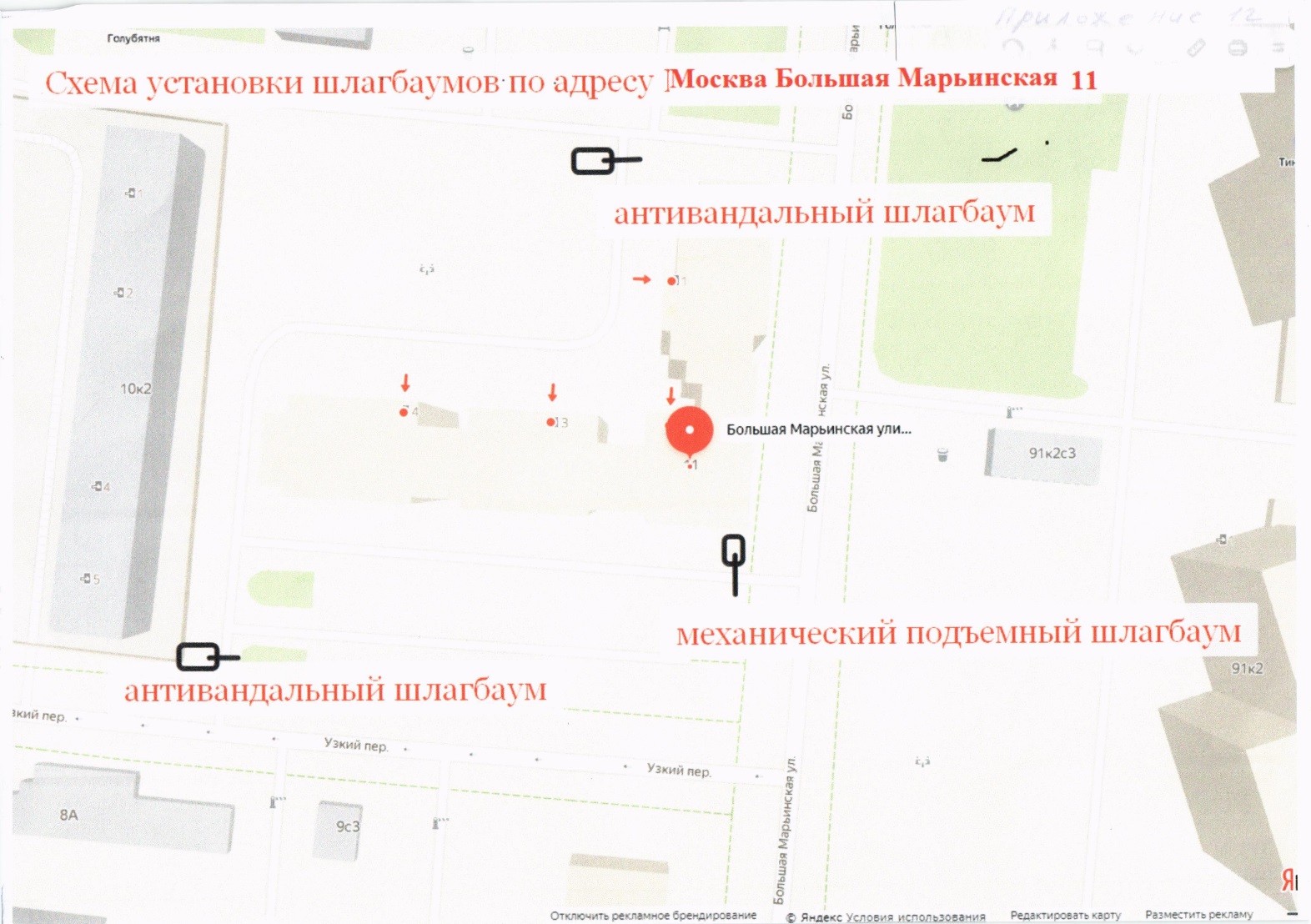 СОВЕТ  ДЕПУТАТОВ   МУНИЦИПАЛЬНОГО  ОКРУГА  ОСТАНКИНСКИЙРЕШЕНИЕ____________ №   __________Об  информации  временно исполняющегообязанности   начальника   ОМВД  Россиипо Останкинскому району города Москвыо работе отдела в 2019 году	Заслушав информацию временно исполняющего обязанности начальника ОМВД России по Останкинскому району города Москвы А.А. Ефименко о работе отдела в 2019 году, Совет депутатов муниципального округа Останкинский решил:	1. Информацию временно исполняющего обязанности начальника ОМВД России по Останкинскому району города Москвы А.А. Ефименко о   работе отдела в 2019 году принять к сведению.	2. Настоящее решение вступает в силу со дня его принятия.	3. Опубликовать настоящее решение в информационном бюллетене «Московский муниципальный вестник» и разместить на официальном сайте муниципального округа Останкинский в информационно-телекоммуникационной сети «Интернет».4. Контроль за исполнением настоящего решения возложить на главу муниципального округа Останкинский В.Ю. Борисова.Глава  муниципальногоокруга     Останкинский 			                                                       В.Ю. БорисовСОВЕТ  ДЕПУТАТОВ  МУНИЦИПАЛЬНОГО  ОКРУГА  ОСТАНКИНСКИЙРЕШЕНИЕ________________ №   __________Об информации директора ГБУ Территориальный центр социального обслуживания «Алексеевский» о работе   филиала «Останкинский»  в  2019   году	Заслушав в соответствии с пунктом 6 части 1 статьи 1 Закона города Москвы от 11 июля 2012 года № 39 «О наделении органов местного самоуправления муниципальных округов в города Москве отдельными полномочиями города Москвы» ежегодную информацию директора ГБУ Территориальный центр социального обслуживания «Алексеевский» о работе филиала «Останкинский» в 2019 году, Совет депутатов муниципального округа Останкинский решил:	1. Информацию директора ГБУ Территориальный центр социального обслуживания «Алексеевский» О.П. Будаковой о работе филиала «Останкинский» в 2019 году принять к сведению.2. Отметить, что (в зависимости от заслушанной информации и мнения депутатов о работе организации в настоящем решении могут быть отражены проблемные вопросы, требующие усиления работы по направлениям деятельности учреждения, в т.ч. по обращениям жителей).	3. Настоящее решение вступает в силу со дня его принятия.	4. Направить настоящее решение в ГБУ Территориальный центр социального обслуживания «Алексеевский», Департамент социальной защиты населения города Москвы, Департамент территориальных органов исполнительной власти города Москвы. 5. Опубликовать настоящее решение в информационном бюллетене «Московский муниципальный вестник» и разместить на официальном сайте муниципального округа Останкинский в информационно-телекоммуникационной сети «Интернет».6. Контроль за выполнением настоящего решения возложить на главу муниципального округа Останкинский В.Ю. Борисова.Глава муниципальногоокруга   Останкинский 					                                           В.Ю. БорисовСОВЕТ  ДЕПУТАТОВМУНИЦИПАЛЬНОГО  ОКРУГА  ОСТАНКИНСКИЙРЕШЕНИЕ ________________ №   __________ Об  информации главного врача ГБУЗгорода   Москвы    «Детская городскаяполиклиника        №  99  Департамента здравоохранения      города    Москвы» о   работе  филиала  №  2   в  2019  году            В соответствии с пунктом 5 части 1 статьи 1 Закона города Москвы от 11 июля 2012 года № 39 «О наделении органов местного самоуправления муниципальных округов в городе Москве отдельными полномочиями города Москвы» заслушав ежегодную  информацию главного врача ГБУЗ города Москвы «Детская городская поликлиника №  99  Департамента здравоохранения города Москвы»  А.А. Рубцовой  о  работе   филиала № 2  в  2019 году,  Совет депутатов муниципального округа Останкинский решил:	1. Информацию главного врача ГБУЗ города Москвы «Детская городская поликлиника № 99 Департамента здравоохранения города Москвы» А.А. Рубцовой о   работе филиала № 2 в 2019 году принять к сведению.2. Отметить, что (в зависимости от заслушанной информации и мнения депутатов о работе организации в настоящем решении могут быть отражены проблемные вопросы, требующие усиления работы по направлениям деятельности учреждения, в т.ч. по обращениям жителей).	3. Направить настоящее решение в ГБУЗ города Москвы «Детская городская поликлиника № 99 Департамента здравоохранения города Москвы», Департамент здравоохранения города Москвы, Департамент территориальных органов исполнительной власти города Москвы. 4. Опубликовать настоящее решение в бюллетене «Московский муниципальный вестник» и разместить на официальном сайте муниципального округа Останкинский в информационно-телекоммуникационной сети «Интернет».  5. Настоящее решение вступает в силу со дня его принятия.6. Контроль за выполнением настоящего решения возложить на главу муниципального округа Останкинский   В.Ю. Борисова.Глава муниципальногоокруга   Останкинский 					                                           В.Ю. БорисовСОВЕТ  ДЕПУТАТОВМУНИЦИПАЛЬНОГО  ОКРУГА  ОСТАНКИНСКИЙРЕШЕНИЕ ________________ №   __________ О  согласовании проекта адресного перечня многоквартирных домов, подлежащих включению в краткосрочный  план реализации в 2021, 2022 и 2023 годах региональной  программы капитального ремонта общего имущества в многоквартирных домах, расположенных на территории муниципального округа ОстанкинскийВ соответствии с пунктом 1 статьи 1 Закона города Москвы 
от 16 декабря 2015 года № 72 «О наделении органов местного самоуправления внутригородских муниципальных образований в городе Москве отдельными полномочиями города Москвы в сфере организации и проведения капитального ремонта общего имущества в многоквартирных домах в рамках реализации региональной программы капитального ремонта общего имущества в многоквартирных домах на территории города Москвы», постановлением Правительства Москвы от 1 июня 2017 года № 328-ПП «Об утверждении Порядка реализации органами местного самоуправления внутригородских муниципальных образований в городе Москве отдельного полномочия города Москвы по согласованию адресного перечня многоквартирных домов, подлежащих включению в краткосрочный план реализации региональной программы капитального ремонта общего имущества в многоквартирных домах на территории города Москвы» и на основании обращения префектуры Северо-Восточного административного округа города Москвы от 27.01.2020    № 01-04-167/20-16, поступившего в Совет депутатов муниципального округа Останкинский 27.01.2020 (зарегистрировано 27.01.2020), Совет депутатов муниципального округа  Останкинский решил:1. Согласовать/не согласовывать:1.1) проект адресного перечня многоквартирных домов, подлежащих включению в краткосрочный план реализации в 2021, 2022 и 2023 годах региональной программы капитального ремонта общего имущества в многоквартирных домах на территории города Москвы, расположенных на территории муниципального округа Останкинский, с учетом предложений Совета депутатов муниципального округа Останкинский по изменению периодов работ по капитальному ремонту общего имущества в многоквартирных домах в пределах сроков реализации названного краткосрочного плана без изменения предельного размера общей площади указанных многоквартирных домов (приложение 1);1.2) проект адресного перечня многоквартирных домов, подлежащих включению в краткосрочный план реализации в 2021, 2022 и 2023 годах региональной программы капитального ремонта общего имущества в многоквартирных домах на территории города Москвы, расположенных на территории муниципального округа Останкинский, и в которых требуется проведение работ по замене отработавшего назначенный срок службы лифта и (или) истекает назначенный срок службы лифтов (25 лет) (приложение 2).2. Направить настоящее решение в префектуру Северо-Восточного административного округа города Москвы в течение трех календарных дней со дня его принятия. 3. Опубликовать настоящее решение в информационном бюллетене «Московский муниципальный вестник» и разместить на официальном сайте муниципального округа Останкинский www.mo-ostankino.ru.	4. Настоящее решение вступает в силу со дня его принятия.5. Контроль за выполнением настоящего решения возложить на главу муниципального округа Останкинский В.Ю. Борисова.Глава муниципальногоокруга    Останкинский		      			                                            В.Ю. Борисов  № ______                                                                                                                                                                          Приложение 1                                                                                                                                                                                                                        к решению Совета депутатов                                                                                                                                                                                                                        муниципального округа Останкинский                                                                                                                                                                                                                   от                  2020   № Проект адресного перечня многоквартирных домов, подлежащих включению в краткосрочный план реализации в 2021, 2022 и 2023 годах региональной программы капитального ремонта общего имущества в многоквартирных домах на территории города Москвы, расположенных на территории муниципального округа Останкинский,  с учетом предложений Совета депутатов муниципального округа Останкинский по изменению периодов работ по капитальному ремонту общего имущества в многоквартирных домах в пределах сроков реализации названного краткосрочного плана без изменения предельного размера общей площади указанных многоквартирных домов                                                                                                                                                                              Приложение 2                                                                                                                                                                                                                             к решению Совета депутатов                                                                                                                                                                                                                             муниципального округа Останкинский                                                                                                                                                                                                                             от                  2020   № Проект адресного перечня многоквартирных домов, подлежащих включению в краткосрочный план реализации в 2021, 2022 и 2023 годах региональной программы капитального ремонта общего имущества в многоквартирных домах на территории города Москвы, расположенных на территории муниципального округа Останкинский, и в которых требуется проведение работ по замене отработавшего назначенный срок службы лифта и (или) истекает назначенный срок службы лифтов (25 лет) СОВЕТ  ДЕПУТАТОВМУНИЦИПАЛЬНОГО  ОКРУГА  ОСТАНКИНСКИЙРЕШЕНИЕ ________________ №   __________ О согласовании направления средств стимулирования управы Останкинского района города Москвы на проведение мероприятий по благоустройству территории Останкинского района города Москвы в 2020 году	В соответствии с постановлением Правительства Москвы от 26 декабря 2012 года        № 849-ПП «О стимулировании управ районов города Москвы» и на основании обращения главы управы Останкинского района города Москвы от 06 февраля 2020 года  № 01-22-92, Совет депутатов муниципального округа Останкинский решил:Согласовать/отказать в согласовании направление средств стимулирования управы Останкинского района города Москвы на проведение мероприятий по благоустройству территории Останкинского района города Москвы в 2020 году в размере 9 421 863,87 рублей с закреплением депутатов Совета депутатов за объектами, включенными в перечень мероприятий по благоустройству территории Останкинского района, для участия депутатов в работе комиссий, осуществляющих открытие работ и приемку выполненных работ, а также участия в контроле за ходом выполнения указанных работ (приложение).Предложить главе управы Останкинского района Г.М. Горожанкину:            2.1. согласовать тексты технических заданий с депутатами, закрепленными за мероприятиями перечня;		2.2. представить Конкурсную документацию, подготовленную для размещения государственного заказа города Москвы на проведение работ, в Совет депутатов не позднее, чем за 5 дней до ее официального опубликования для ознакомления депутатов;		2.3. проинформировать Совет депутатов о размещении конкурсной документации в течение трех дней со дня опубликования;	2.4. организовать встречу депутатов, закрепленных за конкретными объектами, с подрядчиками.	3. Опубликовать настоящее решение в информационном бюллетене «Московский муниципальный вестник» и разместить на официальном сайте муниципального округа Останкинский в информационно-телекоммуникационной сети «Интернет».4. Направить настоящее решение в управу Останкинского района города Москвы, префектуру Северо-Восточного административного округа города Москвы и Департамент территориальных органов исполнительной власти города Москвы в течение трех дней.	5.  Настоящее решение вступает в силу со дня его принятия.6. Контроль за исполнением настоящего решения возложить на главу муниципального округа Останкинский В.Ю. Борисова. Глава муниципального  округа Останкинский                                                                                         В.Ю. БорисовСОВЕТ  ДЕПУТАТОВМУНИЦИПАЛЬНОГО  ОКРУГА  ОСТАНКИНСКИЙРЕШЕНИЕ ________________ №   __________ О согласовании направления средств стимулирования управы Останкинского района города Москвы на проведение мероприятий по реализации программы КСОДД   в Останкинском районе города Москвы в 2020 году 	В соответствии с постановлением Правительства Москвы от 26 декабря 2012 года       № 849-ПП «О стимулировании управ районов города Москвы» и на основании обращения главы управы Останкинского района города Москвы от 06 февраля 2020 года № 01-12-91, Совет депутатов муниципального округа Останкинский решил:	1. Согласовать/отказать в согласовании направления средств стимулирования управы Останкинского района города Москвы в сумме 1 269 644,64 рублей на проведение мероприятий по реализации программы КСОДД в Останкинском районе города Москвы в 2020 году (приложение).	2. Опубликовать настоящее решение в информационном бюллетене «Московский муниципальный вестник» и разместить на официальном сайте муниципального округа Останкинский в информационно-телекоммуникационной сети «Интернет».3. Направить настоящее решение в управу Останкинского района города Москвы, префектуру Северо-Восточного административного округа города Москвы и Департамент территориальных органов исполнительной власти города Москвы в течение трех дней.	4.  Настоящее решение вступает в силу со дня его принятия.5. Контроль за исполнением настоящего решения возложить на главу муниципального округа Останкинский В.Ю. Борисова.Глава муниципальногоокруга   Останкинский                                                                                             В.Ю. БорисовСОВЕТ  ДЕПУТАТОВ   МУНИЦИПАЛЬНОГО  ОКРУГА  ОСТАНКИНСКИЙРЕШЕНИЕ ________________ №   __________ О плане праздничных и военно-патриотическихмероприятий       муниципального             округа  Останкинский     на    2020     годВ соответствии с пунктами 8, 9 части 1 статьи 8 Закона города Москвы от 6 ноября 2002 года № 56 «Об организации местного самоуправления в городе Москве» и Уставом муниципального округа Останкинский, Совет депутатов муниципального округа Останкинский решил:1. Утвердить План проведения праздничных и военно-патриотических мероприятий муниципального округа Останкинский на 2020 год согласно приложению к настоящему решению.	2. Разместить настоящее решение на официальном сайте муниципального округа Останкинский в информационно-телекоммуникационной сети «Интернет».	3.  Настоящее решение вступает в силу со дня его принятия.       	4. Контроль за выполнением настоящего решения возложить на председателя комиссии Совета депутатов по молодежной политике М.В. Степанова. Глава муниципальногоокруга   Останкинский			                                                В.Ю. Борисов		Приложение                                                                                                                     к решению Совета депутатов                                                                                                                         муниципального округа    Останкинский от                     №План проведения праздничных и военно-патриотических мероприятий муниципального округа Останкинский на 2020 годАдминистративный округ города МосквыАдминистративный округ города МосквыСеверо-ВосточныйСеверо-ВосточныйВнутригородское муниципальное образование в городе МосквеВнутригородское муниципальное образование в городе Москвемуниципальный округ Останкинскиймуниципальный округ Останкинский1.Общая площадь многоквартирных домов (п.1), подлежащих включению в краткосрочный план, кв.м.140 969140 9692.Год реализации краткосрочного плана, гг.Предельный размер общей площади многоквартирных 
домов, подлежащих включению в краткосрочный план, соответствующий году реализации краткосрочного плана, кв.м.Размер общей площади многоквартирных домов, подлежащих включению в краткосрочный план по предложению Совета депутатов муниципального округа Останкинский2.1202146 5202.2202246 5202.3202347 9293Адрес многоквартирного домаОбщая площадь, кв.м.Срок выполнения работ и (или) услуг по капитальному ремонту, гг.3.1Аргуновская ул. 1231 1823.2Аргуновская ул. 147 1863.3Аргуновская ул. 814 5273.4Звездный бульвар, 142 6273.5Звездный бульвар, 34 к.12 4703.6Звездный бульвар, 42 к.12 3983.7Звездный бульвар, 42 к.22 5703.8Кондратюка ул. 17 0843.9Королева Академика ул. 7 к.13 7233.10Мира проспект, 91 к. 310 3823.11Мурманский пр. 62 8443.12Новоостанкинская 2-я ул. 195 4523.13Новоостанкинская 3-я ул. 47 0613.14Останкинская 2-я ул., 25 8593.15Цандера ул. 735 604Административный округ города МосквыАдминистративный округ города МосквыСеверо-ВосточныйСеверо-ВосточныйВнутригородское муниципальное образование в городе Москве Внутригородское муниципальное образование в городе Москве муниципальный округ Останкинскиймуниципальный округ Останкинскийп/пАдрес многоквартирного домаОбщая площадь, кв.м.Срок выполнения работ и (или) услуг по капитальному ремонту, гг.1.Аргуновская ул. 187 28120232.Аргуновская ул. 47 22520233.Бочкова ул. 113 06420234.Бочкова ул. 92 99920235.Звездный бульвар, 42, к.12 39820236.Марьинская Б. ул. 172 60220237.Новоостанкинская 2-я ул. 156 17520238.Новоостанкинская 2-я ул. 253 6252021Мероприятия комплексной схемы организации дорожного движения в Останкинском районе города Москвына 2020 год за счет средств стимулирования управы Мероприятия комплексной схемы организации дорожного движения в Останкинском районе города Москвына 2020 год за счет средств стимулирования управы Мероприятия комплексной схемы организации дорожного движения в Останкинском районе города Москвына 2020 год за счет средств стимулирования управы Мероприятия комплексной схемы организации дорожного движения в Останкинском районе города Москвына 2020 год за счет средств стимулирования управы Мероприятия комплексной схемы организации дорожного движения в Останкинском районе города Москвына 2020 год за счет средств стимулирования управы Мероприятия комплексной схемы организации дорожного движения в Останкинском районе города Москвына 2020 год за счет средств стимулирования управы №Адрес объектаСумма денежных средств, руб.Вид работДепутаты Совета депутатов, уполномоченные для участия в работе комиссий, осуществляющих открытие работ и приемку выполненных работ, а также для участия в контроле за ходом выполнения указанных работ Депутаты Совета депутатов, уполномоченные для участия в работе комиссий, осуществляющих открытие работ и приемку выполненных работ, а также для участия в контроле за ходом выполнения указанных работ (резерв)1.3-й Останкинский переулок (у школы№ 1415)70 486,40обустройство пешеходного переходаАлександров Н.А.Карпушин В.В.2.Ул. Калибровская, вл.1195 238,44обустройство тротуараКунаков К.О. Кезин М.С.3.Ул. Кондратюка, вл. 6, 8, 12788 856,17обустройство технического тротуара, обустройство парковочных кармановШкольников А.Н.Рахилин К.В.4.Ул. 2-я Новоостанкинская, вл.27200 712,83обустройство пешеходного тротуараКириков П.Д.Федюнина Н.Н.5.6-й Останкинский переулок (на пересечении с ул. Академика Королева)114 350,80обустройство тротуараКарпушин В.В.Александров Н.А.ИТОГО:1 269 644,64№Наименование мероприятияДата проведения мероприятия1.Военно-патриотическая выездная программа «Связь поколений» в пос. Холм-Жирковский Смоленской области  апрель2.Военно-патриотическое мероприятие «День призывника» (2 мероприятия)в течение года3.День памяти(мероприятия, посвященные 75-летию Победы в Великой Отечественной войне 1941-1945 г.г.).май4.«Праздник двора в Останкино», на дворовых территориях района (4 услуги)в течение года5.Экскурсионные программы тематической направленности для жителей района по историческим местам Москвы и Московской области (2 мероприятия) в течение года6.Новый год в Останкинодекабрь